                                                        ПРОЕКТ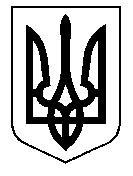 У К Р А Ї Н АКам'янсько-Дніпровська міська радаКам’янсько-Дніпровського районуЗапорізької області____________ сесія ____________ скликанняР І Ш Е Н Н Я «___»_________2019 р.	Кам’нка Дніпровська	№ ____Про затвердження нормативів для одиниці створеної потужності об’єкту будівництвапо Кам’янсько-Дніпровській міській раді на 2019 рікКеруючись статтями 31, 59 Закону України «Про місцеве самоврядування в Україні», статтею 40 Закону України «Про регулювання містобудівної діяльності», статтею 9 Закону України «Про засади державної регуляторної політики у сфері господарської діяльності», враховуючи Наказ Міністерства регіонального розвитку, будівництва та житлово-комунального господарства України від 06.12.2018 № 335, Лист Мінрегіонбуду України від 26.01.18 р. № 7/15-945 «Про індекси зміни вартості станом на 1 січня 2018 року»  Кам’янсько-Дніпровська міська радаВ И Р І Ш И Л А:1. Затвердити нормативи для одиниці створеної потужності об’єкту будівництвапо Кам’янсько-Дніпровській міській раді на 2019 рік (додаються).2. Оприлюднити рішення в друкованих засобах масової  інформації  та на офіційному веб-сайті Кам'янсько-Дніпровської міської ради.3. Контроль за виконанням рішення покласти на постійну комісію з питань комунальної власності, житлово-комунального господарства та благоустрою території міста.Міський  голова                                                               В.В. Антоненко          ЗАТВЕРДЖЕНО                                                                   рішення __сесії                                                                    Какм’янсько-Дніпровської міської ради від                                                                             __.___2019 р. № _Нормативи для одиниці створеної потужності об’єкту будівництва по Кам’янсько-Дніпровській міській раді на 2019 рік:           Вартість спорудження 1 кв.м загальної площі житлових   будівель (з урахуванням ПДВ), встановлена згідно показників опосередкованої вартості спорудження житла за регіонами України та затверджених наказом Міністерства регіонального розвитку, будівництва та житлово-комунального господарства України від 06.12.2018р. №335 «Про показники опосередкованої вартості спорудження житла за регіонами України» та згідно листа Міністерства регіонального розвитку, будівництва та житлово-комунального господарства України від 17.10.2018№7/15.3-10900-18 «Про індекси зміни вартості будівельних робіт»  на 2019 рік.Вартість будівництва 1 кв.м загальної площі не житлових  будівель (з урахуванням ПДВ) встановлена згідно показників опосередкованої вартості спорудження не житлових будівель за регіонами України та згідно листа Міністерства регіонального розвитку, будівництва та житлово-комунального господарства України від 17.10.2018 №7/15.3-10900-18 «Про індекси зміни вартості будівельних робі» на 2019рік. В подальшому при розрахунках розміру пайової участі замовників будівництва (реконструкції) у створенні і розвитку інженерно-транспортної та соціальної інфраструктури Кам’янсько-Дніпроовської міської  ради на момент укладення Договору про пайову участь користуватися відповідними показниками опосередкованої вартості спорудження об’єктів житлового та нежитлового призначення  , згідно останньої на той час інформації Міністерства регіонального розвитку, будівництва та житлово-комунального господарства України.Функціональне призначення об’єктуКод об’єкту(згідно з державним класифікаторм  та споруд ДК 018-2000)Одиниця виміру потужностіНорматив ціни для одиниці створеної потужності (грн.)Норматив ціни для одиниці створеної потужності (грн.)Будівлі житлові11М2 загальної площіреконструкціянове будівництвоБудівлі садибного типу, дачні так садові (загальною площею300м2)1110-«-5733.011467.0Будинки багатоквартирної масової забудови1122-«-4315.08629.0Будівлі не житлові12М2 загальної площіреконструкціянове будівництвоГотелі, ресторани, бари1211-«-6508.013015.0будівлі, офіси 1220-«-6508.013015.0Торгівельні центри, універсами, магазини1230-«-6518.013037.0Ринки , павільони1230-«-2889.05778.0Станції технічного обслуговування  автомобілів1230-«-4338.08679.0Їдальні,кафе,закусочні1230-«-4356.08712.0Бази та склади підприємств торгівлі й громадського харчування1230-«-4349.08698.0Будівлі промисловості125М2 загальної площіреконструкціянове будівництвоСклади спеціальних товарів   1252-«-3383.06766.0